Program grantowy mPotęga – VI edycja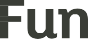 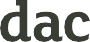 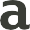 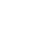 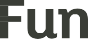 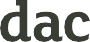 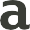 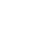 Adresaci działań – uczniowie klas 4-6 szkół podstawowychWNIOSEK – WERSJA POGLĄDOWAUWAGA! Wnioski składane są wyłącznie za pomocą formularza dostępnego on-line: www.mpotega.plUwagi dla wypełniających wniosek:Zanim wypełnisz wniosek zapoznaj się z „Regulaminem VI Programu grantowego mPotęga- Adresaci działań – uczniowie klas 4-6 szkół podstawowych”CZĘŚĆ I – Informacje o wnioskodawcyPełna nazwa wnioskodawcy1Dane wnioskodawcy2W przypadku grupy nieformalnej nazwa grupy.W przypadku grupy nieformalnej, dane grupy.Adres do korespondencji (jeśli jest inny niż powyżej)Dane organizacji partnerskiej, która użyczy grupie nieformalnej konta bankowego (dotyczy grup nieformalnych)Informacja o osobach upoważnionych do zaciągania zobowiązań i podpisywania umów w imieniu wnioskodawcy3Nazwa banku i numer konta bankowego, na które można przekazać darowiznę:W przypadku szkoły publicznej może być to konto urzędu gminy albo wydzielony rachunek własny. Wskazówki w wyborze numeru konta znajdziesz w przewodniku na stronie mPotega.pl.Nazwa banku:Numer konta:Dane osoby do kontaktu, koordynatora projektuGrupa nieformalna wpisuje osoby upoważnione z organizacji partnerskiej.Kim jesteście? – Opisz krótko szkołę/ organizację, która występuje o grant (podaj liczbę uczniów/podopiecznych, opisz środowisko działania, liczbę autorów projektu i ich rolę) (maks. 500 znaków bez spacji)Jakie macie doświadczenie? – Opisz krótko wcześniejsze działania Twojej organizacji/szkoły związane z edukacją matematyczną lub projektami skierowanymi do rodziców. (maks. 500 znaków bez spacji)Czy braliście już udział w mPotędze? – Jeśli realizowaliście już projekt w ramach „mPotęgi” napisz ile razy i w jakich latach? (Program nie przewiduje limitu w tym zakresie)Część II – Opis projektuTytuł projektuPo co? – Cele jakie chcecie osiągnąć dzięki projektowi.Przy formułowaniu celów zastanów się, jakie rezultaty chcesz osiągnąć i czy są możliwe do osiągnięcia. Czy będziesz w stanie je zmierzyć?Co? – Opis projektu. Opisz jakie działania chcecie przeprowadzić w ramach projektu, proponowane metody i techniki edukacji matematycznej. Nie zapomnij podać częstotliwości działań. (maks. 2000 znaków bez spacji)Dla kogo? – Chcemy wiedzieć kim są odbiorcy projektu. Podaj ich liczbę i krótko scharakteryzuj.Jaki procent całej populacji uczniów/beneficjentów/podopiecznych stanowią odbiorcy bezpośredni?Co z tego wyniknie? - Podaj planowane mierzalne rezultaty projektuZastanów się jak zmierzysz, czy udało się osiągnąć zamierzone cele? Jeżeli celem projektu jest „odczarowanie matematyki”, nie będzie można go zmierzyć. Efekty mierzalne powinny odnosić się do celów. Dla prawidłowego określenia rezultatów projektu kluczowe jest odpowiednie dobranie celów.Jakie metody edukacji matematycznej zastosujesz w projekcie? Opisz krótko w punktach.Aktywne włączenie rodziców. Opisz w jaki sposób rodzice zostaną włączeni w realizację projektu. Chcemy by stali się oni aktywnymi uczestnikami projektu, współpracującymi z dziećmi i nauczycielami (maks. 500 znaków bez spacji)Jak będziecie promować projekt i upowszechniać jego rezultaty? W jaki sposób będziecie rozpowszechniać wypracowane rozwiązania w środowisku lokalnym i internecie? Wymień w punktach kanały komunikacji i narzędzia, które planujecie do tego wykorzystać (maks. 500 znaków bez spacji)Z kim będziecie współpracować? – Opisz sposób zaangażowania ewentualnych partnerów w projekcie (np. samorząd, szkoły, media, lokalne firmy). (maks. 500 znaków bez spacji)Czas realizacji projektuProjekty mogą trwać maksymalnie 4 miesiące, a minimalnie 2 miesiąc – od września do 31 grudnia 2019 r. Uwzględnij czas na promocję i przygotowanie projektu.Harmonogram działań. Wypełnij tabelę . W kolumnie „Działanie” wpisz hasłowo tylko najważniejsze działania w projekcie, na przykład „Promocja projektu”, „Przeprowadzenie konkursu” itp.Wskazówka: działania nie muszą być realizowane w równym stopniu w trakcie każdego miesiąca trwania projektu.CZĘŚĆ III – Budżet projektuUzupełnij tabelkę wpisując w odpowiednie kolumny pozycje budżetowe wraz z ich wartościami.Przed wypełnieniem budżetu zapoznaj się z częścią III Regulaminu –  Dozwolone koszty. Pamiętaj o limitach do 25 proc. dotacji na zakup środków trwałych (sprzętu elektronicznego i wyposażenia) oraz na zarządzanie projektem. Budżet powinien wynikać z opisu projektu.Sugerujemy zamiast wymieniać poszczególne produkty, stosować zbiorcze pozycje, jak na przykład „materiały plastyczne (w tym: papier kolorowy, klej, nożyczki …)” itp.*	Jednostką mogą być na przykład: godzina, sztuka, zestaw, przejazd, osoba itp.** Koszty projektowe to na przykład: koszty prowadzenia zajęć, pomoce naukowe, artykuły plastyczne, nagrody w konkursach itp.*** Koszty zarządzania i administracyjne to na przykład: wynagrodzenie koordynatora projektu, wynagrodzenie osoby prowadzącej księgowość, materiały biurowe**** Koszty pozostałe to inne, wyżej niewymienione.Wnioskowana kwota dotacji (w zł)Minimalna kwota grantu, o jaką można się obiegać w konkursie, to 2000,00 zł, a maksymalna – 5000,00 złKlauzula informacyjna dotycząca zbierania danych od osoby, której dane dotycząAdministratorami Pana/Pani danych osobowych jest Fundacja mBanku z siedzibą przy ul. Senatorskiej 18, 00-950w Warszawie („Administrator”) oraz Fundacja Dobra Sieć z siedzibą przy ul. Marszałkowskiej 20/22 lok. 41 . Podstawą prawną przetwarzania Pana/Pani danych osobowych przez Administratorów jest konieczność wykonania umowy o dofinansowanie, której stroną jest podmiot prawny reprezentowany przez Pana/Panią. Pana/Pani dane osobowe przetwarzane są w celu realizacji umowy o dofinansowanie zawieranej w ramach statutowej działalności Fundacji mBanku. Pana/Pani dane osobowe przetwarzane będą wyłącznie przez okres niezbędny do realizacji umowy o dofinansowanie oraz rozliczenia efektów otrzymanej pomocy. Ma Pan/Pani prawo żądania od Administratorów dostępu do swoich danych osobowych, ich sprostowania, usunięcia lub ograniczenia przetwarzania, jak również wniesienia sprzeciwu wobec przetwarzania oraz prawo do przeniesienia danych. Ponadto ma Pan/Pani prawo do wniesienia skargi na przetwarzanie Pana/Pani danych osobowych do Urzędu Ochrony Danych osobowych (UODO). Podanie przez Pana/Panią danych osobowych jest warunkiem zawarcia umowy o dofinansowanie w ramach programów pomocowych organizowanych przez Fundację mBanku. Odmowa podania przez Pana/ Panią niektórych lub wszystkich danych osobowych może uniemożliwić realizację umowy o dofinansowanie.Fundacja mBanku S.A., 00-950 Warszawa, ul. Senatorska 18; email: fundacja@mbank.pl. Fundacja posiada status organizacji pożytku publicznego. KRS: 0000087634; REGON: 010691166; NIP: 525-15-76-935; konto: mBank S.A., OK/Warszawa 84 11401010 0000 293807 00 1001UlicaNrNrlokaluKod pocztowyKod pocztowyMiejscowośćWojewództwoPowiatPowiatGminaTel.E-mailStrona wwwStrona wwwNr KRS(jeśli dotyczy)Nr KRS(jeśli dotyczy)Forma prawna (jeśli dotyczy)(np. jednostka organizacyjna gminy-szkoła publiczna, stowarzyszenie…)Forma prawna (jeśli dotyczy)(np. jednostka organizacyjna gminy-szkoła publiczna, stowarzyszenie…)Forma prawna (jeśli dotyczy)(np. jednostka organizacyjna gminy-szkoła publiczna, stowarzyszenie…)Nr Regon (jeśli dotyczy)Nr Regon (jeśli dotyczy)NIP (jeśli dotyczy)NIP (jeśli dotyczy)NIP (jeśli dotyczy)UlicaNrNrlokaluKod pocztowyMiejscowośćWojewództwoNazwa organizacjiUlicaNrNrlokaluKod pocztowyMiejscowośćWojewództwoPowiatGminaTel.E-mailStrona wwwFormaprawnaFormaprawnaNr KRSNr NIPNr NIPNr RegonImię i nazwisko:FunkcjaNr telefonuAdres emailImię i nazwisko:Nr telefonu:Adres e-mail:Stanowisko:Liczba:Rok realizacji:1.2.3.LiczbaCharakterystyka (maks. 300 znaków bez spacji)Odbiorcy bezpośredni:Liczba odbiorców pośrednich:1.2.3.1.2.3.Termin rozpoczęcia projektu:Termin zakończenia projektu:DziałanieKiedy?Kiedy?Kiedy?Kiedy?DziałanieWrzesień 2019Październik 2019Listopad 2019Grudzień 2019Kategoria kosztówKategoria kosztówJednostka*Liczba jednostekKoszt jednostkowySuma kosztówL.p.PozycjaJednostka*Liczba jednostekKoszt jednostkowySuma kosztówKoszty projektowe**Koszty projektowe**Koszty projektowe**Koszty projektowe**Koszty projektowe**Koszty projektowe**1.2.3.4.Koszty zarządzania i administracyjne***Koszty zarządzania i administracyjne***Koszty zarządzania i administracyjne***Koszty zarządzania i administracyjne***Koszty zarządzania i administracyjne***Koszty zarządzania i administracyjne***5.6.Pozostałe koszty****Pozostałe koszty****Pozostałe koszty****Pozostałe koszty****Pozostałe koszty****Pozostałe koszty****7.